French Resume Template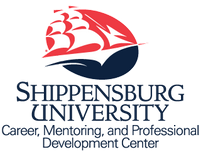 Career, Mentoring, and Professional Development CenterShippensburg University of Pennsylvania career@ship.edu ∙ www.ship.edu/career ∙ 717-477-1484   NameContact Information (Address, Phone number, Email address)Online Portfolio Available at: www.webaddress.comEDUCATION/TRAINING (TRAINING is optional)Bachelor of Arts in French, Expected Graduation, Month, YearMinor: (if applicable)Shippensburg University, Shippensburg, PAQPA: (list if noteworthy; 3.0+)	Possible subheadings under Education: *Study Abroad; Honors; Relevant Coursework*LANGUAGES: (include level of proficiency)PROFESSIONAL INTERNSHIPSTitle, Organization (dates involved)City, StateList relevant duties performed during internshipUse past tense action verbs to describe dutiesRELEVANT EXPERIENCE (may also include Community Service)Job Title (for Community Service, “Job Title” may be “Volunteer”, “Tutor”, “Coach”), datesOrganization, City, StateDescribe duties/responsibilitiesBe specificUse “buzz” words related to the fieldBegin each bullet with an action verb; No personal pronounsCampus Leadership/Involvement (Highlight any leadership roles or positions held)Leadership Role, Organization (dates)COMMUNITY SERVICE (more passive involvement such as Blood drives, Relay for Life, marathons)Organization (dates); Organization (dates); Organization (dates); Organization (dates);ADDITIONAL EXPERIENCEJob title, Company (dates)Job title, Company (dates)OR: Variety of full-time, part-time, and seasonal positions to finance further educationFirst Name, Last Name, Page 2 of 2 (Always best to keep resume to 1 page, however…)Relevant Projects/Research Projects:Title of Project/Research, dates conductedList duties/responsibilities; scope/size of the project; human subject approval (if relevant); funding/financial support of project; outcomes of research/projectWas project submitted/approved for publication?Use past tense action verbs to begin each bulleted statementProfessional references and portfolio available upon requestOther Possible Headings to Incorporate In Resume; (possibly subheadings); Military History; Professional Development/Conferences Attended; Professional Memberships/Affiliations; Community Service/Involvement; Media Equipment/Skills; Graphic Design Experience; Media-Related Experience (Print/Electronic); Research ProjectsFrench Resume ExampleCareer, Mentoring, and Professional Development CenterShippensburg University of Pennsylvania career@ship.edu ∙ www.ship.edu/career ∙ 717-477-1484Sarah JameContact Information (Address, Phone number, Email address)Online Portfolio Available at: www.webaddress.comEDUCATIONBachelor of Arts in French, Expected Graduation, May, 2021Minor: SpanishShippensburg University, Shippensburg, PAQPA: 3.9LANGUAGES:French, 3 yearsSpanish, 5 yearsPROFESSIONAL EXPERIENCEStudent Intern, TransPerfect, May 2020 – August 2020New York City, NYCoordinated with team of interns to translate three films with French subtitles.Served as liaison between clients as a translatorDrafted French policy for executive leadership previously written in English.Intern, Act & Help, May 2019 – August 2020Paris, FranceServing to fight homelessness and poverty in India, staffed main office in Paris.Maintained front office by answering phones in fluent French.Transcribed meeting minutes with families affected by poverty to be delivered to executive management.RELEVANT EXPERIENCE Waitress, I-Hop, July 2016 - PresentPittsburgh, PAPerform consistent check-ins with patrons to ensure satisfaction and address complaints swiftly.Answer questions about the menu and make recommendations when appropriate or requested.Prepare appetizers, salads, and cold dishes.Sales Associate, Dunder Mifflin Paper Company (dates)Responded to telephone inquiries by providing quality service to customers and associates.Strived for quick complaint resolution; commended by supervisor for the ability to resolve problems on the first call and avoid escalation of issues.Pioneered new accounts and maintained a strong, growing customer base.